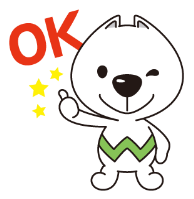 ○学習参観の視点○参考になったことや気付いたこと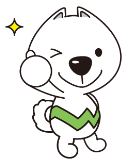 教　　　　　員教　　　　　員教　　　　　員１学級に、安心して授業を受ける雰囲気がある２学習のめあてが具体的で明確である３分かりやすい説明・指示をしている４学ぶ意欲を高める教材・教具、授業の導入の工夫をしている５発問を工夫している６個人思考、ペア学習、グループ学習等、学習形態の工夫をしている７個別の指導や配慮が必要な児童に適切な対応を行っている８１時間の学習のまとめや振り返りをしている児　　　童児　　　童児　　　童１授業に主体的に参加している２「わかった」「できた」「楽しかった」という思いをもっている３友達と協力して学習活動を行っている４先生や友達の話をしっかり聞き、理解している５話を聞く・発表する等、学習のルールやマナーを守っている